OCR 12 Statistics (Higher)As a car increases its speed, the length of time taken to reach the final destination decreases. State this type of correlation.The multiple bar chart represents the amount of expenses claimed by four employees in three months.How much more did Theresa claim than Mark in March?The cumulative frequency graph gives information about the times it took 80 students to complete a homework task. Use the graph to find an estimate for the median time.Use the cumulative frequency graph above to find an estimate for the number of students who took longer than 40 minutes to complete the homework task.The box plot shows information about 20 students’ marks in a maths mock exam.Calculate the range of marks.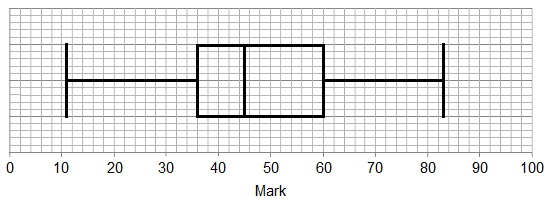 The table shows the monthly income for a gift shop.Draw a time series graph to show this information.Below is a table showing prices of two shares over a period of time.Calculate the range and mean for Share A and for Share B.Below is a table showing the ages of people holidaying on a ship.Draw a cumulative frequency graph to show this information.A school carries out a survey to find out what its students think about fast food. 100 students are randomly chosen to answer the survey questions. What is the population and what is the sample for this survey?The table below shows information about the amount spent in a restaurant by 40 customers on a particular day. Calculate an estimate of the mean amount spent.A company claims that the bar chart below shows that their sales have doubled in 2016 compared to 2015. Describe two things that are wrong with the bar chart.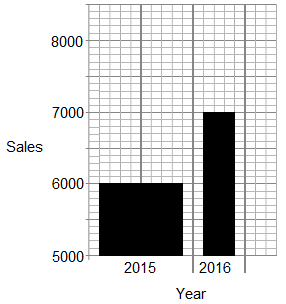 The table below shows information about the amount spent by two groups of individuals on a night out.Dylan says that Group B spent more on average than Group A.Give a reason why he may not be correct.Casey has to decide which clinic to attend for treatment, Clinic A or Clinic B.The cumulative frequency curve shows waiting times for 80 patients in Clinic A.Here is data for waiting times in Clinic B.Based on waiting times, which clinic should Casey choose? Explain your answer.Below is a table showing the number of letters sent using four different postage types from a Post Office. Draw a pie chart to show this information.Outliers can significantly impact the mean. Explain what is meant by this.The cumulative frequency graph gives information about the marks of 60 students who took a maths test.The lowest mark scored in the test was 3 and the highest mark scored was 97.Use this information and the cumulative frequency graph to draw a box plot of the students’ maths marks.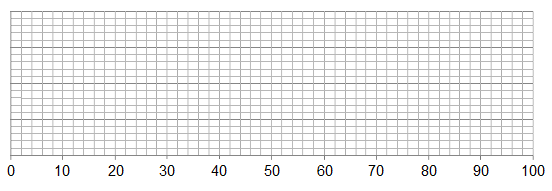 Use the cumulative frequency graph above to estimate the probability that a student chosen at random will achieve a mark greater than 80. Write this probability as a fraction.Sean believes property is more expensive to rent nearer the town centre.The diagram shows the distance from the town centre and the monthly rent of 30 properties.Does the diagram prove his claim? Give a reason for your decision.Here are five values., -2, , 12 and If the mean of these values is 5, list the five values numerically.A marathon race is yet to be run in two hours or less. The graphs below show the frequency of times in the fastest 100 recorded times for men and for women. Use these graphs to find an estimate of the difference between the mean time for the 100 fastest men and the mean time for the 100 fastest women.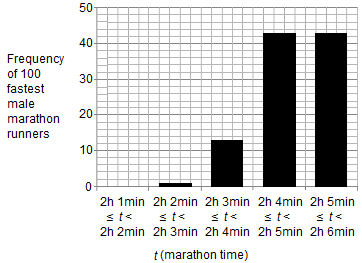 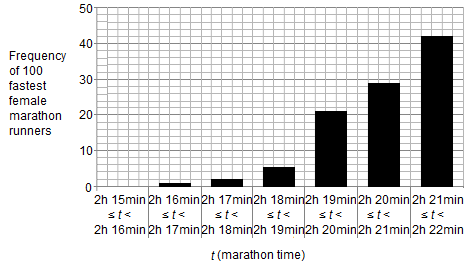 AnswersNegative£4036-37 minutes38 studentsRange  marksThe population is all the students at the school. The sample is the 100 students who are involved in answering the survey questions.Estimate of the mean amount spent .The scale on the bar chart is inappropriate as it should start at zero, and the bars should be of equal width rather than different widths.The table simply shows that the median is the same for each group and there is greater variation in the amount spent by those in Group B. The data does not provide sufficient information about the amount spent by individuals. For example, values for Group A could be 55, 55, 55, 60, 60, 60, 65, 65, 65 and values for Group B could be 25, 35, 35, 60, 60, 60, 65, 65, 65 in which case the Group B mean spend would be less than the Group A mean spend.Clinic A: median  60 mins; LQ  30 mins; UQ  75 mins; IQR  45 mins.Clinic B: median  70 mins; LQ  55 mins; UQ  80 mins; IQR  25 mins.Casey should choose Clinic A. The median waiting time is lower (60 mins compared to 70 mins in Clinic B) and while the interquartile range for Clinic A is higher than for Clinic B (45 mins compared to 25 mins), the lower and upper quartiles for Clinic A are both lower than the respective values for Clinic B.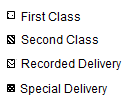 An outlier is a value in a data set which is significantly smaller or larger than the rest. When calculating the mean of a data set that has outliers, the inclusion of the outliers can cause the mean to be much greater (or smaller) than if the outliers were excluded.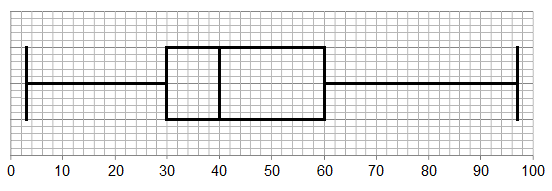 No, there are other factors involved e.g. type of property and number of bedrooms. The sample is also very small and may not represent the population very well.Temperatures were 5°C, -2°C, -1°C, 12°C and 11°C.The mean number of minutes for men is 2 hours 4 min to 2 hours 5 min.The mean number of minutes for females is 2 hours 20 min to 2 hours 21 min.The difference is 16 minutes.MonthMayJuneJulyAugustSeptemberOctoberIncome (£)120014003700390015001000DateShare A price (pence)Share B price (pence)01/01/1688.42329.1201/02/1690.67340.9301/03/1687.29326.4401/04/1689.51330.1401/05/1691.48331.2601/06/1692.63328.11Age (x years)Number of people585517824525817817540121Amount spent (£x)Frequency1810831Group AGroup BMedian6060Interquartile range1030Median70 minutesLower quartile55 minutesUpper quartile80 minutesPostageFrequencyFirst Class200Second Class115Recorded Delivery180Special Delivery210Share A price (pence)Share B price (pence)Range5.3414.49Mean90331Amount spent (£x)FrequencyMidpointFrequency × midpoint18590101515082520033510514545Total40590PostageFrequencyAngleFirst Class200102°Second Class11559°Recorded Delivery18092°Special Delivery210107°Assessment ObjectiveQu.TopicRAGAssessment ObjectiveQu.TopicRAGAO11Describe correlationAO11Describe correlationAO12Interpret a multiple bar chartAO12Interpret a multiple bar chartAO13Calculate an estimate for the median from a cumulative frequency graphAO13Calculate an estimate for the median from a cumulative frequency graphAO14Interpret a cumulative frequency graphAO14Interpret a cumulative frequency graphAO15Interpret a box plot and calculate the rangeAO15Interpret a box plot and calculate the rangeAO16Construct a time series graphAO16Construct a time series graphAO17Calculate the range and meanAO17Calculate the range and meanAO18Construct a cumulative frequency graphAO18Construct a cumulative frequency graphAO19Define the population and sampleAO19Define the population and sampleAO110Calculate an estimate of the mean of grouped dataAO110Calculate an estimate of the mean of grouped dataAO211Recognise and explain graphical misrepresentationAO211Recognise and explain graphical misrepresentationAO212Interpret median and interquartile rangeAO212Interpret median and interquartile rangeAO213Calculate estimates for the median, quartiles and interquartile range from a cumulative frequency graphAO213Calculate estimates for the median, quartiles and interquartile range from a cumulative frequency graphAO214Construct a pie chartAO214Construct a pie chartAO215Understand and appreciate that there may be errors in data from values (outliers)AO215Understand and appreciate that there may be errors in data from values (outliers)AO316Draw a box plotAO316Draw a box plotAO317Interpret and use graphical data to solve a problemAO317Interpret and use graphical data to solve a problemAO318Interpret results and know the difference between population and sampleAO318Interpret results and know the difference between population and sampleAO319Solve a problem using the meanAO319Solve a problem using the meanAO320Solve a problem involving graphsAO320Solve a problem involving graphs